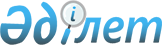 По вопросу выдачи ассортиментных номеров продукции и порядковых учетных номеров предприятиям-производителям консервной продукции
					
			Утративший силу
			
			
		
					Решение Председателя Комитета по стандартизации, метрологии и сертификации Министерства энергетики, индустрии и торговли Республики Казахстан от 3 апреля 1998 г., Вице-Министра сельского хозяйства Республики Казахстан от 31 марта 1998 г. Зарегистрированo в Министерстве юстиции Республики Казахстан 20.05.1998 г. за № 513. Утратило силу совместным приказом Заместителя Премьер-Министра Республики Казахстан - Министр индустрии и новых технологий Республики Казахстан и Министра сельского хозяйства Республики Казахстан от 23 ноября 2012 года № 418

      Сноска. Утратило силу совместным приказом Заместителя Премьер-Министра РК - Министр индустрии и новых технологий РК и Министра сельского хозяйства РК от 23.11.2012 № 418.      Министерство сельского хозяйства и Комитет по стандартизации, метрологии и сертификации Министерства энергетики, индустрии и торговли Республики Казахстан (далее Госстандарт) после совместного обсуждения вопросов выдачи предприятиям-производителям консервной продукции порядковых учетных номеров и ассортиментных номеров конкретных видов мясной, мясорастительной, молочной, плодоовощной, ягодной и грибной продукции пришли к следующему решению: 

      1. Министерство сельского хозяйства Республики Казахстан обеспечивает присвоение предприятиям-производителям мясных, мясорастительных, молочных, плодоовощных, ягодных и грибных консервов порядковых учетных номеров и ассортиментных номеров изготовляемой ими продукции. 

      2. Госстандарт берет на себя обязательства по информированию Министерства сельского хозяйства Республики Казахстан обо всех изменениях, вносимых в действующие межгосударственные и государственные стандарты, регламентирующие порядок и требования по маркировке мясных и мясорастительных, молочных, плодоовощных, ягодных и грибных консервов. 

 
					© 2012. РГП на ПХВ «Институт законодательства и правовой информации Республики Казахстан» Министерства юстиции Республики Казахстан
				